
СОВЕТ ДЕПУТАТОВ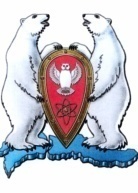 МУНИЦИПАЛЬНОГО ОБРАЗОВАНИЯГОРОДСКОЙ ОКРУГ «НОВАЯ ЗЕМЛЯ»(пятого созыва)                                                       Десятая  сессияРЕШЕНИЕ22 марта 2018 г.                                                                                                     № 77О внесении изменений в решение Совета депутатов МО «Новая Земля» от 12.10.2011 г. № 291(в ред. от 12.10.2012 № 51, от 07.02.2017 № 24) «Об образовании административной комиссии муниципального образования городской округ «Новая Земля»Руководствуясь Областным законом от 20.09.2005  № 84-5-ОЗ «О наделении органов местного самоуправления муниципальных образований Архангельской области отдельными государственными полномочиями», Совет депутатов РЕШАЕТ:1. Утвердить внесение изменений в решение Совета депутатов МО «Новая Земля» от 12.10.2011 г. № 291(в ред. от 12.10.2012 № 51, от 07.02.2017 № 24)  «Об образовании административной комиссии муниципального образования городской округ «Новая Земля», , а именно:1.1. Пункт 2 изложить в следующей редакции:«2. Сформировать административную комиссию в следующем составе:Председатель комиссии: Мусин Жиганша Кешович – глава муниципального образования городской округ «Новая Земля»;Заместитель председателя комиссии: Минаев Александр Иванович - заместитель главы администрации муниципального образования «Новая Земля»; Ответственный секретарь комиссии – Сторчак Марина Александровна.Члены комиссии:Торопов Андрей Геннадьевич - Участковый уполномоченный полиции (рп. Белушья Губа) отделение УУП ОП на ОВ и РО АО (дислокация г. Северодвинск) ОМВД России по ЗАТО г. Мирный.Марач Леонид Владимирович – председатель Совета депутатов МО ГО «Новая Земля».2. Опубликовать настоящее решение в газете «Новоземельские вести», разместить на официальном сайте муниципального образования городской округ «Новая Земля» в информационно-телекоммуникационной сети «Интернет».3. Настоящее Решение вступает в силу со дня официального опубликования.Глава муниципального образования «Новая Земля»_________________  Ж.К. Мусин          Председатель Совета депутатов муниципального образования  «Новая Земля»            ____________  Л.В. Марач